PS Otava Sušice Vás zve na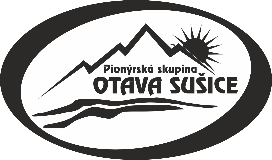 PODZIMNÍ VÝPRAVU PO SUŠICKÝCH KOPCÍCH KDY:			29. 10. 2022KDE:                  sraz v 8.30 u Klubovny, Nuželická 60KAM:		po Sušických kopcích, viz. mapka (cca 17 km)S SEBOU:		svačinu, pití, hlavně dobrou náladu a připravené nožkyZveme Vás všechny na naši PODZIMNÍ VÝPRAVU, kterou zakončíme podzimní prázdniny. Vezměte všechny, které znáte, všechny, kteří jsou zdatní chodci a mají chuť s námi vyšlápnout do podzimní přírody. Pojďte si to s námi užít! Můžete jít celou trasu nebo jen část, je to na Vás. Bude to legrace, provětráme hlavičky makovičky a protáhneme těla! Těšíme se na všechny : - )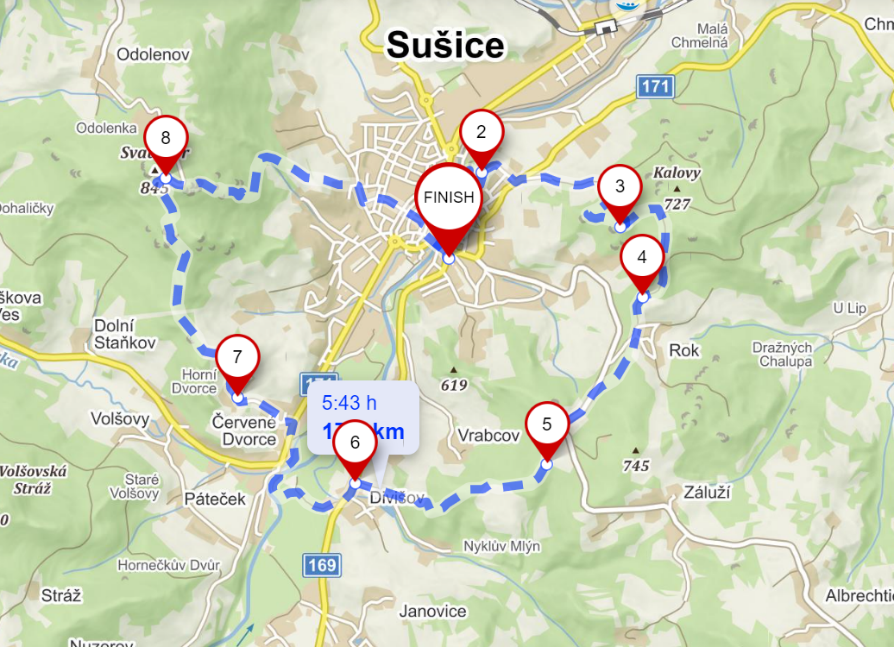 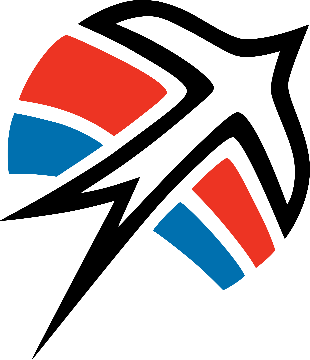 